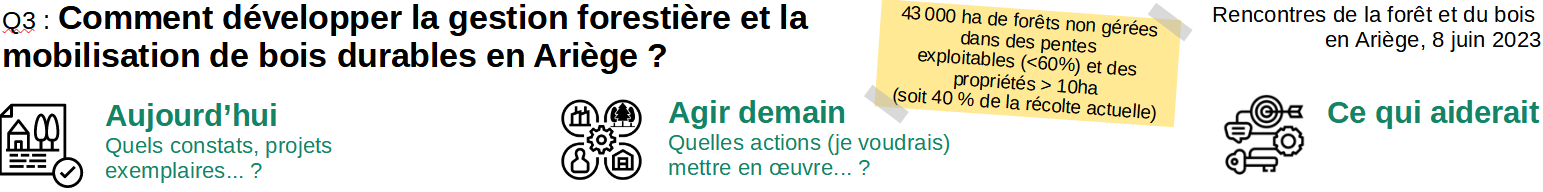 FONCIERLes forêts ariégeoises, c’est :17 % de forêts domaniales gérées par l’ONF21 % d’autres forêts publiques accompagnés par l’ONF62 % de forêts privées souvent sans gestionnaire parce que non identifiées par leur propriétaire=> + d’informations et d’accompagnement des propriétaires privés pour la gestion de leurs biens, ou s’ils s’en désintéressent, leur proposer des alternatives : vente au voisin, bail forestier (type BFSE sur lequel travaille le RAF), don (à la commune ou à une foncière type « Forêts en vie » pour gestionCréation de postes pour faire de la sensibilisation auprès des propriétaires, ce qui implique des moyens financiers dédiésMaintien voire augmentation des postes de terrain à l’ONFFONCIERManque de culture forestière des petits propriétairesManque de connaissances de la forêt, de son fonctionnement et des possibilités de rémunérationProspection pour identifier les propriétés forestières > 10 ha facilement exploitables (pente < 60 %, desserte existante, etc.)Animation, diagnostic sylvicole de ces propriétésFinancer la prospection et l’animationSoutien aux Plans de Développement de MassifFONCIERMorcellement foncier très important des propriétés forestières entraînant une impossibilité de gestionUne diversité de propriétaires et de leurs aspirations (des protecteurs, des productivistes, des ruraux, des néoruraux avec un projet d’installation, des groupements citoyens…)Aide à l’échange et à la vente des petites parcelles forestièresMettre en place un programme d’animation foncièreDispositif d’aide financière pour l’amélioration du foncier forestier comme dans le département de la Vienne (prise en charge de 80 % des frais notariés d’acquisition)Possibilité à l’initiative de Conseil Départemental de mettre en place des AFAFE (Aménagement Foncier Agricole, Forestier et Environnemental) sur certaines communes avec une dynamique identifiéeÉtudier la possibilité de mettre en place en forêt l’équivalent des Associations Foncières PastoralesFONCIERBien Vacants et Sans Maître (BVSM)De nombreux propriétaires inconnus, difficiles à retrouver ou nés avant 1920 !!!Sur 45300 propriétaires forestiers en 2020, en Ariège, 5300 (11 % des propriétaires pour 5000 ha) sont nés le 00/00/0000 ou avant 1904, c’est-à-dire avant la doyenne des français (40 propriétés font plus de 10 ha). Études des Biens Vacants et Sans Maître (SAFER, COFOR…)Référencement de toutes les parcelles dont les propriétaires dépassent l’âge de la doyenne actuelle des françaisCommunicationAides financièresFaciliter ce toilettage du cadastre (partenariat DGFIP et CD 09 ?)FONCIERDe nombreux Biens Non Délimités (~10000 ha) avec des associations qui en achètent une partie seulement pour s’opposer à la gestion de la totalité (exemple à Massat de 6600 m² achetés permettant de bloquer l’exploitation des 33 ha de la parcelle…)Délimiter les BND sur le terrain a minima pour les cas les plus simples où les propriétaires sont d’accord sur ce que chacun d’eux possède.Aides financières pour les frais d’expertises (géomètres, experts forestiers…) permettant un partage et une délimitation de ces biens (terrain + cadastre)GESTIONSurface de forêts non gérées particulièrement importante en AriègeFaible taux de couverture des Documents de Gestion Durable au regard de la surface forestière du départementRestructurer les territoires forestiersEtablir des documents de gestion durable (DGD)Soutien à la mise en place de et l’animation de Chartes Forestières de TerritoireAides financières à la rédaction d’un premier PSG à l’image du Plan Tarn porté par le Conseil DépartementalObligation par la loi des propriétaires à entretenir et exploiter leur forêtGESTIONDe nombreuses forêts privées non exploitées ou non entretenuesDéclencher des chantiers qui donnent envie aux propriétaires voire aider à leur regroupementFavoriser le regroupement de propriétaires pour une gestion forestière au sein d’Association Syndicale Libre ou Association Syndicale Libre de Gestion ForestièrePénaliser les acteurs dont les chantiers dégoûtent des propriétaires de la gestion (attention aux coupes abusives)Aides financières aux chantiers de regroupement à l’image du Plan Tarn porté par la Conseil DépartementalPersonnel dédié à cette tâche comme cela a été le cas pendant plusieurs années en Ariège au sein de l’Association Foncière Pastorale soutenue par le Conseil DépartementalGESTIONGros problèmes de dégâts de gibier occasionnant des dégâts dramatiques sur le renouvellement forestier : obligation de protéger les plantations ou les régénérations naturelles à des coûts parfois exorbitantsAméliorer la gestion du gibier par massif forestier et non localementGestion coordonnée de certaines espèces comme le cerf à l’échelle interdépartementale voire à l’échelle internationale (échelle adaptée : massif des Pyrénées) pour éviter l’arrivée d’individus voir de « troupeau » d’autres département ou de l’EspagneGESTIONLes forêts d’essences pures semblent particulièrement vulnérables face à certains risques, notamment maladiesAugmentation du risque face au climat avec quelques essences parfois inadaptéesFavoriser les forêts mélangéesDes aides aux travaux d’amélioration sylvicoles permettant le dosage des essences dans les régénérations naturellesDes aides bonifiées pour les mélanges dans les projets de plantationGESTIONAugmentation du risque IncendieEn cas d’incendie, les services de secours sont parfois arrêtés par des limitations de tonnages « de principe » destinées en réalité à limiter l’exploitation forestièreCréer des réserves d’eau en milieu forestier et adaptées aux services de secoursAppliquer les Obligations Légales de Débroussaillement (OLD)Équiper les forêts de dessertes permettant l’accès des services de secours : accès DFCINe maintenir que les limitations de tonnages techniques (résistance d’un pont…) et supprimer les limitations de tonnage non justifiéesRéflexion du maillage à l’échelle des massifs et aides à la mise en placeRôle de police prépondérant du maire (communication pouvant être aidée par les COFOR)Aides bonifiées si réflexion couplée exploitation et DFCIEXPLOITATIONProblème d’accessibilité aux parcelles forestières : sous-équipement en pistes et voies de vidange des bois dans de nombreux massifsDifficultés liées au reliefMieux équiper les forêtsDéveloppement de l’exploitation par câble à la hauteur de nos voisins européens (Italie, Suisse, Autriche…)Aides financières en faveur de la desserte forestière (Europe et Région) mais aussi pour le déploiement de places de dépôts (à l’image des aides financière du Plan Tarn)- Financer les équipements en câbles- Former des équipes spécialisées et aider leur installationEXPLOITATIONRaréfaction de la main d’œuvre qualifiée (notamment bûcheron mais également conducteurs de machines ou personnel de scierie…)Manque d’attractivité au regard des tarifs pratiquésSaisonnalité de l’activité (neige en montagne l’hiver, sols parfois engorgés le printemps…) et pourtant les emprunts courent toujoursMétiers physiques voire dangereuxDifficultés financières en cas d’arrêt de travailGros emprunts nécessaires pour l’achat de certaines machines d’exploitation (câble, abatteuse…)Synergie Ecoles de Formation et monde de l’entrepriseAccompagnement de « jeunes pousses »Diversifier les travaux sylvicoles pour diversifier les travaux réalisés par les Entreprises de Travaux Forestiers (saisonnalité)Regrouper et structurer les ETF pour aider à une hausse des tarifs de prestationSécurisation de l’activité des ETFRenforcement de la filière de formationAides à l’installationConsentement à payer pour la qualité du travail (à l’heure plutôt qu’à la tâche ou au rendement)Indemnisations en cas d’arrêts de chantiers dus à la météo (comme dans le BTP)Certains mentionnent un besoin de structuration d’un syndicat des ETF. Améliorer la visibilité et l’action de ETF Occitanie.Création de coopératives d’activités et d’emploi pour travailler en coopération plutôt qu’en concurrence, voire mutualiser les matériels (comme dans le monde agricole) Créer un service de remplacement en forêt à l’image des services de remplacement dans le domaine agricoleEXPLOITATION« Complexité » au moins apparente de la réglementation : déclaration en mairie, lois sur l’Eau pour les franchissements de cours d’eau, zonages environnementaux, protection de certaines espècesSimplifier les démarches administrativesUn service unique pour la déclaration des chantiers et des autorisations nécessairesTRANSFORMATIONSous-valorisation des produits52 % du bois valorisé en Bois d’œuvre au niveau national contre 25 %  pour le territoire du PNR des Pyrénées Ariégeoises. A l’inverse, 29 % du bois destiné au Bois Industrie au niveau national contre 54 % pour le territoire du PNR PA (forte influence de la papeterie de Saint-Gaudens)Essences produites parfois inadaptées à la demandePromouvoir une sylviculture durable orientée vers la production de Bois d’œuvreMieux structurer la filièrePossibilité de trouver localement des bois diversifiées répondant aux exigences technologiques des utilisateurs (notamment menuisiers)Promouvoir l’usage du Bois localAider les scieries à l’installation d’unités de séchageCommuniquer largement sur l’annuaire des professionnels du BoisLabel « Bois Ariégeois »Créer une plateforme dédiée pour faciliter l’accès à l’informationCréer une unité de séchage de qualité menuiserieTRANSFORMATIONUne filière encore bien présente dans le département ; l’Ariège compte plus de petites scieries et menuisiers que nombre d’autres départementsDes acteurs du territoire qui favorisent le croisement des enjeux (ex : PNR des Pyrénées Ariégeoises)Maintenir le maillage de petits scieurs, scieurs à façon, menuisiers susceptibles d’acheter et de valoriser les bois produitsRenforcer le lien entre l’amont et l’aval de la filièreRenforcer lien entre 1ère transformation et 2nde transformationSoutien de l’ensemble des acteurs de la filière, y compris les plus petites structures et particulièrement des maillons les plus fragiles (ETF, scieries…)SOCIOLOGIEProblème d’acceptabilité et image parfois négative de l’exploitation forestière alors que les produits en bois eux-mêmes ont une image positive !!!Vision du grand public parfois idéaliste de la forêtNécessité de sensibiliser le grand public et les élus aux enjeux forestiers (bois de chauffage/ bois d’œuvre)Mauvaise presse de certains chantiers (dégâts aux sols, vols de bois, exploitation fortes…)Action auprès du grand public pour expliquer comment gérer la forêtDémonstration des filières locales de transformationAides pour réaliser sensibilisation et expertises forestièresPlan massif de communicationSOCIOLOGIECertification forestière PEFC de certaines forêts publiquesÉtude en cours de l’extension de la certification forestière FSCMeilleur prix d’achat des bois certifiésConsentement à payer pour la durabilité de la production